lAP 1- Registration Information Screen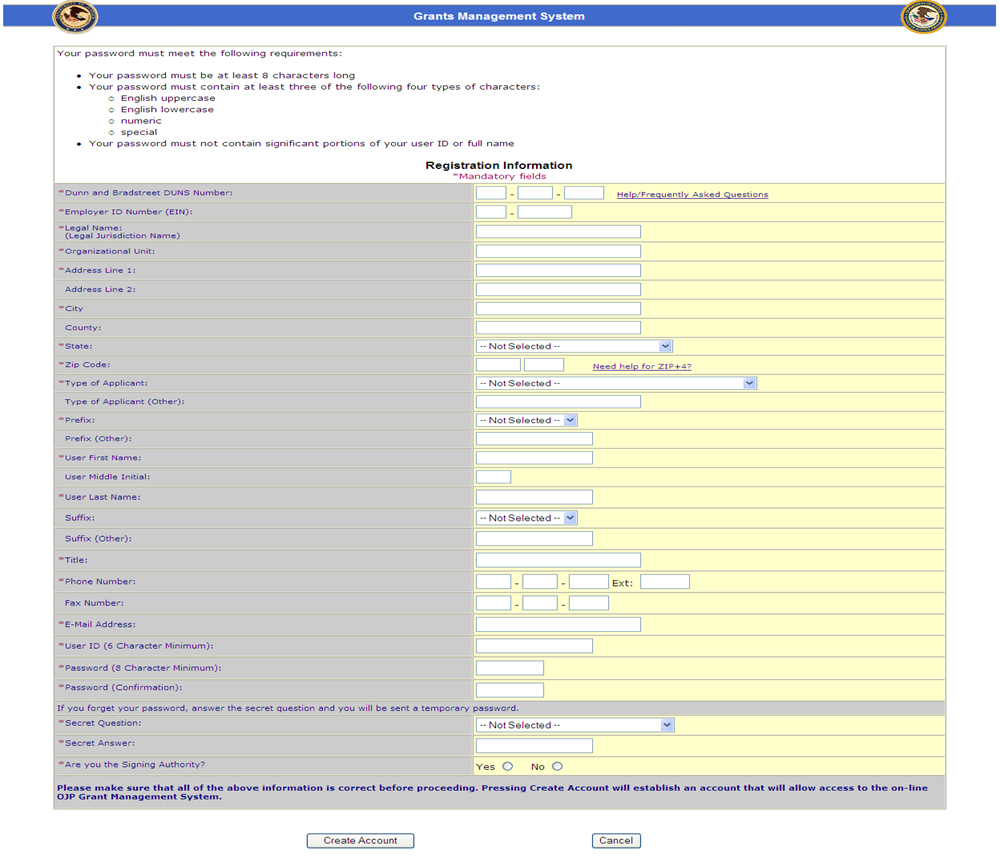 AP 2- Authorized Rep/POC Information ScreenWhen clicking Yes or No on the previous screen, this screen allows user to enter information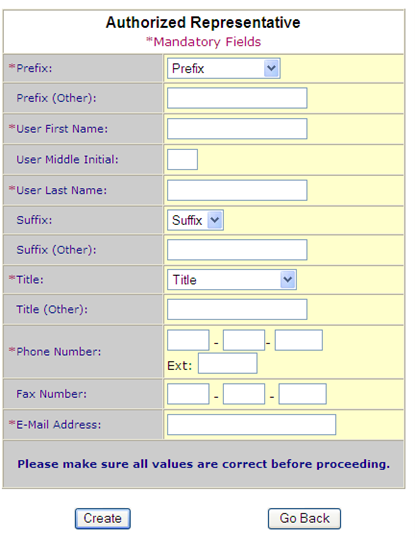 